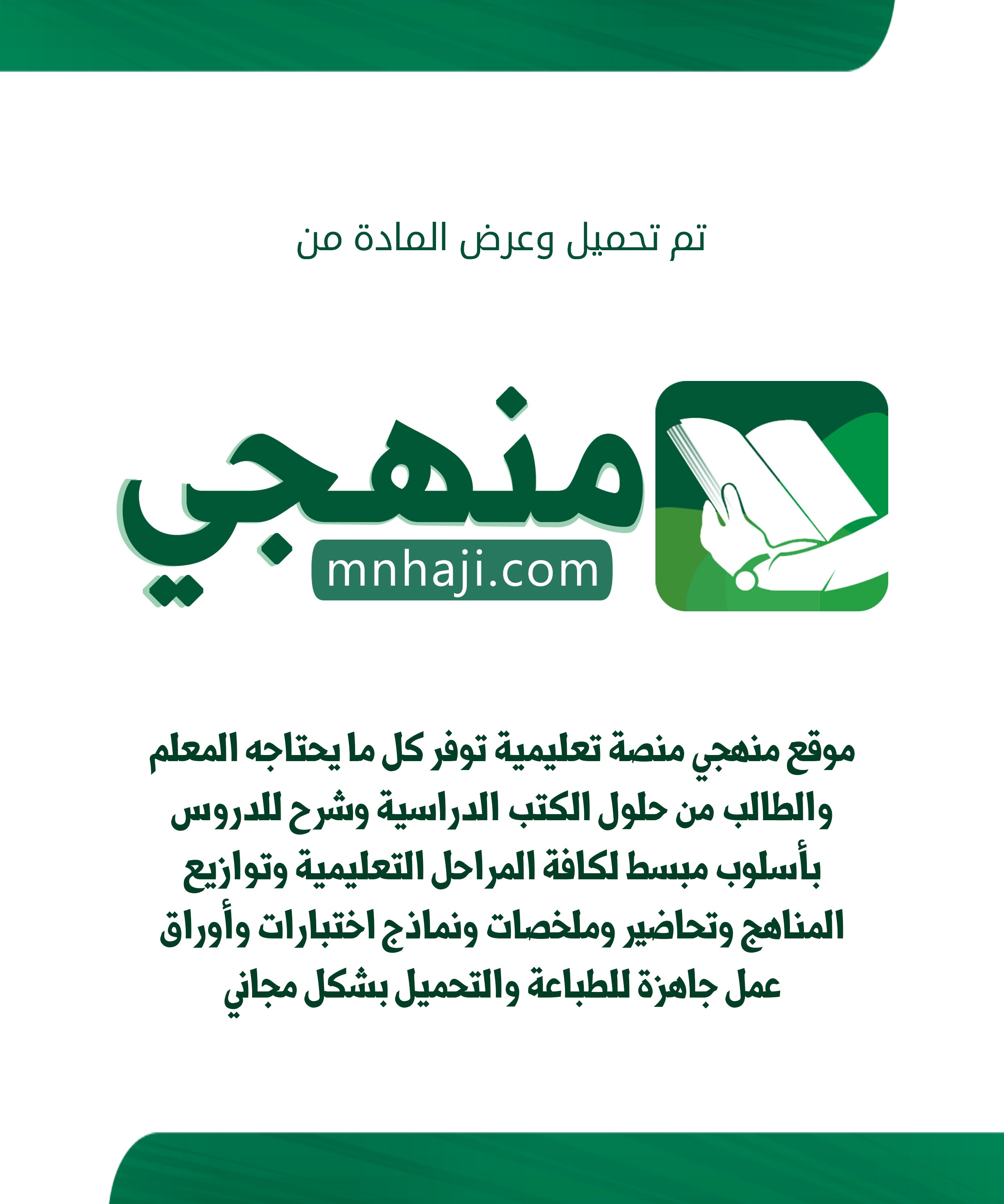 اململكة العربية السعودية وزارة التعليم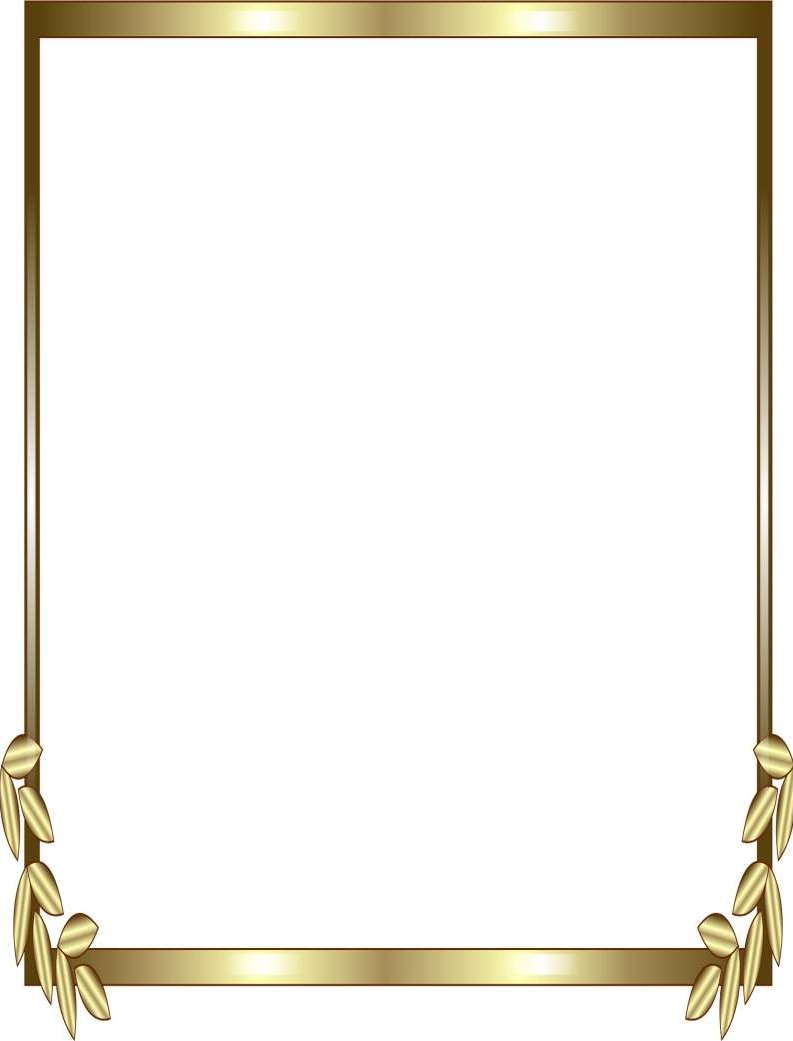 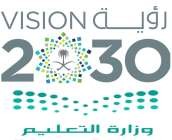 أوراق عمل مادةالعلوم الصف الثالث االبتدائيالفصل الدراسي األول 1444هـمعلمة املادةهـ14 /التاريخ : /الصف : /............................ : االسماملهارات العلمية و الطريقة العلميةهيا أيتها البطلة ، استعيني باهلل و أجيبي عن األسئلة اآلتيةالسؤال األول : أكملي العبارات بكلمات من القائمةهيا يا ممتازة(اسأل – اتبع – أسجل – أالحظ – خطة – أتوقع – تؤيد )-1 (..........اجمع ملحوظات)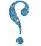 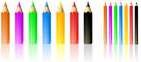 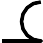 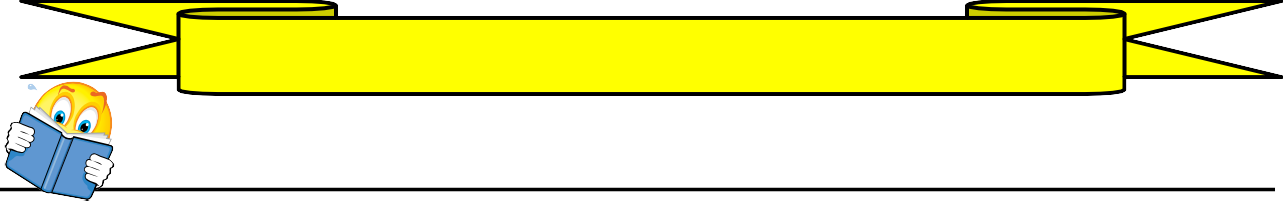 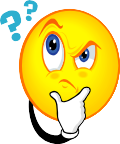 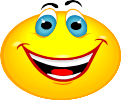 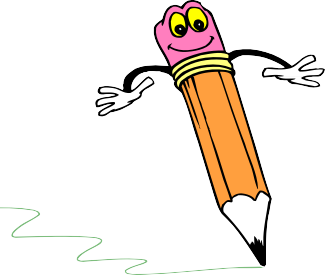 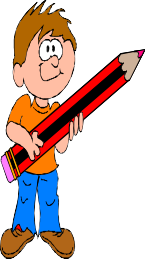 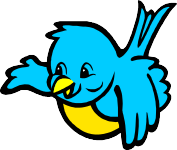 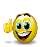 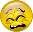 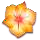 -2 (..........أضع أسئلة)-3  (..........أضع فرضيات)-4 أضع (..........الختبار الفرضيات))الخطة (............. -5-6  ........النتائج ومنها نتائج..........الفرضيات ونتائج ال تؤيد الفرضيات-7  استنتج (أضع أسئلة)هـ14 /التاريخ : /الصف : /............................ : االسماملهارات العلمية و الطريقة العلميةهيا أيتها البارعة ، استعيني باهلل و أجيبي عن األسئلة اآلتيةالسؤال األول: صلي كل مهارة مبعناها بوضع الرقم املناسب-1  أالحظ          (    ) اعمل شيئا يحاكى مظهر األشياء وكيفية عملهاهيا يا ممتازة( ) أجرى تجربة لإلجابة عن أسئلتى (  ) استعمل حواسي ألتعرف خصائص األشياء-2 أتواصل-3 اصف-4  اعمل نموذجا (    ) أضع نتائج متوقعة لحادثة أو تجربة-5 أقيس     (  ) أشارك اآلخرين في المعلومات-6  أتوقع          (    ) أكون فكرة مسبقة على حقائق أو مالحظات-7 استنتج    ( ) استخدم األدوات المناسبة إليجاد الحجم والمسافة والزمنأو الوزن8 - أجرى     (  ) أضع األشياء المتشابه في مجموعاتهـ14 /التاريخ : /الصف : /............................ : االسمهيا يا ممتازةاملخلوقات احلية وحاجاتهاهيا أيتها البطلة ، استعيني باهلل و أجيبي عن األسئلة اآلتية السؤال األول: اكتبي كل مصطلح مما يأتي جبوار التعريف املناسب(االستجابة – التكاثر - النمو)-1  ............ التغير مع تقدم السن-2  ............ التفاعل مع ما يحيط به من مؤثرات-3  ............ أن ينتج المخلوق الحي أفراد من نوعه==============================================السؤال الثاني : أكملي العبارات األتيه بكلمات مناسبة-1 ......... تغير لونها إذا شعرت بالخطر-2 شجرة التفاح تتكاثر عن طريق...........والسحلية تتكاثر عن طريق.........==============================================السؤال الثالث : اكتبي الكلمات اآلتية يف مكانها املناسب من اجلدول( ال تنمو – تتكاثر – السيارات – النباتات – الحيوانات – الكتاب – تنمو – ال تتكاثر )هـ14 /التاريخ : /الصف : /............................ : االسماملخلوقات احلية وحاجاتهاهيا أيتها املتفوقة ، استعيني باهلل و أجيبي عن األسئلة اآلتيةالسؤال األول: ما األشياء التي حتتاجها املخلوقات احلية لكي تعيش ؟.......................... - 3.......................... - 2........................ - 1هيا يا ممتازة===============================================السؤال الثاني : أكملي بكلمات من القائمة( الماء – الغذاء – األكسجين – الجذور – النباتات )-1  تحصل المخلوقات الحية على الطاقة من .........-2 ............ تصنع غذائها بنفسها-3  يدخل .......... في تركيب أجسام جميع المخلوقات الحية.-4  تمتص النباتات الماء من التربة عن طريق ..............-5 غاز ............ الموجود في الهواء ضروري لحياة المخلوقات الحية.===============================================السؤال الثالث : صلي من ( أ ) ما يناسب من ( ب )هـ14 /التاريخ : /الصف : /............................ : االسمالنباتات و أجزاؤهاهيا أيتها البطلة ، استعيني باهلل و أجيبي عن األسئلة اآلتيةالسؤال األول : أكملي العبارة اآلتية بكلمات مناسبة :................. و .................... و .................... هي أجزاء من النباتات تتكونوأيضا          و .................... التي تساعدها على التكاثر.هيا يا ممتازة=============================================السؤال الثاني : صلي كل جزء من أجزاء النبات من ( أ ) مبا يناسبها من ( ب )هـ14 /التاريخ : /الصف : /............................ : االسمدورات حياة النبات ( 1 )هيا أيتها املبدعة ، استعيني باهلل و أجيبي عن األسئلة اآلتيةالسؤال األول : اكتبي املصطلح املناسب لكل تعريف مما يأتيهيا يا ممتازة( التلقيح – البذرة – الزهرة – الجنين – الثمرة )..-1                           تركيب يمكن أن ينمو ويصير نباتا جديدا.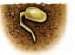 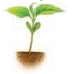 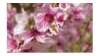 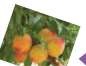 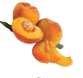 ..-2                           جزء صغير في النبات يستمد الغذاء المخزون في البذرة لينمو .........................-3  جزء من النبات يكون البذور والثمار أحيانا .........................-4 انتقال األجزاء الذكرية في النبات إلى األجزاء األنثوية ........................-5 تركيب أو جزء في النبات يحمل في داخلة البذور .......................-6 هو مراحل حياه المخلوق الحي .=============================================السؤال الثاني : رتب اخلطوات التالية بوضع األرقامدورة حياة شجرة الخوخهـ14 /التاريخ : /الصف : /............................ : االسمدورات حياة النبات ( 2 )هيا أيتها البطلة ، استعيني باهلل و أجيبي عن األسئلة اآلتيةالسؤال األول  : أكملي بكلمات من بني القوسني :هيا يا ممتازة(الحنظل – فضالتها – الثمار – فرو – الجوز )- قد تسقط بعض ....................على األرض فتتحلل وتبقى البذور في التربة- البذور مثل بذور نبات  ................ تنقلها الرياح والماء- بذور ........... تدفنها السناجب ى التربة- تتعلق البذور ذات األشواك ب ........الحيوانات5 - عندما تأكل الحيوانات الثمار تمر البذور خالل جسمها وتخرج مع .........ثم إلى التربة حيث تنمو.هـ14 /التاريخ : /الصف : /............................ : االسمدورات حياة احليوانهيا أيتها املمتازة ، استعيني باهلل و أجيبي عن األسئلة اآلتيةالسؤال األول   :  أكملي اجلمل التالية بالكلمات املناسبة:هيا يا ممتازة( فراشة – البيض – التحور – األسماك – الطيور )- تتكاثر الزواحف واألسماك والطيور بوضع ..........- تضع ...... بيض في الماء.- .......... تبني أعشاشاً لحماية بيضها وترقد عليه حتى يفقس.- ال تمر الزواحف واألسماك ......... فهي تشبه آباءها عندما تفقس- اليرقة في الحقيقة ...... صغيرة.============================================السؤال الثاني : اختاري اإلجابة الصحيحة من بني األقواس :- ال تمر ......... بمرحلة التحور (الطيور- الخنفساء – الضفدع)- تضع ........ بيضها في رمل الشاطئ (الطيور – السلحفاة – األسماك)- يتكاثر ...... بالوالدة وال يضع بيضاً ( الجمل – الحمامة – الضفدع)هـ14 /التاريخ : /الصف : /............................ : االسمالسالسل الغذائية و الشبكات الغذائيةهيا أيتها البطلة ، استعيني باهلل و أجيبي عن األسئلة اآلتيةالسؤال األول : صلي بني كل مصطلح من ( أ ) و التعريف املناسب له من ( ب ) :) ب (	) أ (هيا يا(-    ) مخلوق حي يصنع غذاءه بنفسه1 – النظام البيئيممتازة- (    ) مخلوق حي يتغذى على مخلوق حي آخر2 -  السلسلة الغذائية- ( ) هو المخلوقات الحية و األشياء غير الحية التي تتشارك في البيئة و يوجد بينها تفاعل- (    ) هي المخلوقات الحية التي تحلل بقايا النباتات و الحيوانات و أجسامها بعد موتها- (    ) ترتيب المخلوقات الحية التي يعتمد كل واحدمنها على اآلخر3 – المنتج4 – المستهلك5 – المحلالت==========================================السؤال الثاني : أكملي العبارات اآلتية بكلمات مناسبة :1 – يسمى تشابك السالسل الغذائية ............................. 2 – تسمى المخلوقات الحية التي تعتمد في غذائها على النباتات بشكل رئيسي............................. آكالت3 - تسمى المخلوقات الحية التي تعتمد في غذائها على الحيوانات بشكل رئيسي............................. آكالتهـ14التاريخ : / /التكيفالصف : /............................ : االسمهيا أيتها احلبيبة ، استعيني باهلل و أجيبي عن األسئلة اآلتيةالسؤال األول : رتبي الكلمات اآلتية لتكون تعريفا للتكيف :- المخلوق )- حياعلى- البقاء -- الذي-  في البيئة( يساعد – السلوكهيا يا ممتازة................................................................................................ : هو التكيف===================================================السؤال الثاني : صلي بني كل عبارة من ( أ ) مبا يناسبها من ( ب )) ب (	) أ (- (   ) تمكنه من أكل النباتات الصحراوية ذات األشواك- (   ) تمكنه من مضغ الطعام1 – خفا الجمل 2 – شفة الجمل مشقوقةيمنعانه من الغوص في الرمال و اإلحساس بالحرارة)	( -3 – مخالب األسد الحادة- ( ) ليتخفى من أعدائه - (   ) تمكنه من الصيد4 – أضراس الحصان 5 – يتخذ الثعبان لون البيئة===================================================السؤال الثالث : أكملي الفراغات بكلمات من القائمة :( أكبر كمية من الماء – قليلة – تبخر الماء – ليال – حرارة جسمه )1 – يغطي نبات الصبار طبقة شمعية تمنع ..............................2 -  تمتد جذور النباتات الصحراوية على مساحات كبيرة المتصاص ..........................................3 – ينشط الخفاش                            بحثا عن غذائه4 – يتدفق الدم إلى أذني األرنب الطويلة للتخلص من بعض ...........................5 – األوراق الصغيرة للنباتات الصحراوية تفقد كميات                          من الماءهـ14 /التاريخ : /الصف : /............................ : االسماملخلوقات احلية تغري بيئاتهاهيا أيتها البطلة ، استعيني باهلل و أجيبي عن األسئلة اآلتيةالسؤال األول : أكملي العبارات اآلتية بكلمات من القائمة :- حاجاتها )- العنكبوت- موارد( أعشاشاهيا يا ممتازة1 – المخلوقات الحية تغير بيئاتها لتلبية ................................2 - ...................... ينسج شباكه ليصطاد الحشرات3 – الطيور تبني ............................ تؤوي صغارها4 – جميع المخلوقات الحية تحتاج إلى ...................... مختلفة .==========================================السؤال الثاني : عريف التنافس ؟....................................................................................................................................................................................................هـ14 /التاريخ : /الصف : /............................ : االسماملخلوقات احلية تغري بيئاتهاهيا أيتها املبتكرة ، استعيني باهلل و أجيبي عن األسئلة اآلتيةالسؤال األول : ضعي عالمة ( √ ) أمام العبارات الصحيحة ، و عالمة )×( أمام العبارات اخلاطئة1 -  البكتريا و الفطريات تحلل أوراق الشجر و المواد الميتة           (     )هيا يا(  )        ممتازة2 – اإلنسان أكثر المخلوقات الحية تغييرا لبيئته3 – إزالة الغابات قد يعرض المخلوقات الحية لالنقراض                (     )4 – كل تغيير يحدثه اإلنسان في البيئة نافع                                (     )==========================================السؤال الثاني : صلي بني كل مصطلح من ( أ ) و تعريفه من ( ب ) :) ب (	) أ (1 – الترشيد               - (  ) استخدام الشيء أكثر من مرة2 – التدوير               - (  ) استهالك أقل كمية من الشيء3 – إعادة االستخدام         - (  ) صنع منتجات جديدة من مواد قديمةهـ14 /التاريخ : /الصف : /............................ : االسمتغريات تؤثر يف املخلوقات احليةهيا أيتها البطلة ، استعيني باهلل و أجيبي عن األسئلة اآلتيةالسؤال األول : أكملي العبارات اآلتية بكلمات من القائمة :- الحرائق )- الجفاف- األمراض( االنقراض – الفيضانهيا يا ممتازة1 – يحدث                     عندما تغطي األرض الجافة بالماء2 - .....................  هو عكس الفيضان و يحدث عند انحباس األمطار لفترات طويلة3 - ..................... تتلف النباتات و تدمر مواطن الحيوانات و تلوث الهواء4 – إذا انتشرت                        يموت الكثير من المخلوقات الحية5 – يكون المخلوق الحي مهدد بـ             إذا كان عدد ما تبقى من أفراده قليال============================================السؤال الثاني : اكتبي بعض األسباب التي جتعل بعض املخلوقات احلية مهددة باالنقراض............................... - 3 ............................ - 2 .......................... - 1============================================السؤال الثالث : صلي بني كل عبارة من ( أ ) مبا يناسبها من ( ب )) ب (	) أ ((  ) تهاجر لبيئات جديدة بحثا عنالماء و األعشاب (   ) تصطاد فرائس أخرى( ) تدفن نفسها في الطين عندما تصبحبيئاتها جافة1 – بعض أنواع الضفادع و األسماك2 – الفيلة 3 – الحيوانات المفترسةاألشياء غير الحيةالمخلوقات الحية------بأالمجهر-     غاز تحتاجه النباتات لتصنع غذائهاثاني أكسيدالكربون-     األسماك تتنفس بواسطةالرئتين-     أداة تجعل األشياء الصغيرة تبدو كبيرةالخاليا-   الحصان يتنفس بواسطةالخياشيم-     هي الوحدات البنائية التي تكون أجسام المخلوقاتالحيةبأتقوم بصنع الغذاء للنبات في عمليةالبناء الضوئي- الجذورتثبيت النبات في التربة- الجذوريحمل باقي أجزاء النبات- الساقتمتص الماء واألمالح الذائبة- الساق- الورقة